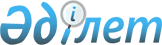 Об утверждении Положения о государственном учреждении "Отдел культуры, развития языков, физической культуры и спорта Шемонаихинского района"
					
			Утративший силу
			
			
		
					Постановление акимата Шемонаихинского района Восточно-Казахстанской области от 27 февраля 2015 года N 61. Зарегистрировано Департаментом юстиции Восточно-Казахстанской области 30 марта 2015 года N 3790. Утратило силу - постановлением акимата Шемонаихинского района Восточно-Казахстанской области от 20 апреля 2016 года № 79      Сноска. Утратило силу  - постановлением акимата Шемонаихинского района Восточно-Казахстанской области от 20.04.2016 № 79.

      Примечание РЦПИ.

      В тексте документа сохранена пунктуация и орфография оригинала.

      В соответствии со статьей 39 Закона Республики Казахстан от 23 января 2001 года "О местном государственном управлении и самоуправлении в Республике Казахстан", Указом Президента Республики Казахстан от 29 октября 2012 года № 410 "Об утверждении Типового положения государственного органа Республики Казахстан", акимат Шемонаихинского района ПОСТАНОВЛЯЕТ:

      1. Утвердить прилагаемое Положение о государственном учреждении "Отдел культуры, развития языков, физической культуры и спорта Шемонаихинского района".

      2. Настоящее постановление вводится в действие по истечении десяти календарных дней после дня его первого официального опубликования.

 ПОЛОЖЕНИЕ о государственном учреждении "Отдел культуры, развития языков, физической культуры и спорта Шемонаихинского района" 
1. Общие положения      1. Государственное учреждение "Отдел культуры, развития языков, физической культуры и спорта Шемонаихинского района" (далее – Отдел) является государственным органом Республики Казахстан, осуществляет руководство в сфере культуры, развития языков,физической культуры и спорта, регистрации актов гражданского состояния на территории Шемонаихинского района.

      2. Отдел осуществляет свою деятельность в соответствии с Конституцией и законами Республики Казахстан, актами Президента и Правительства Республики Казахстан, иными нормативными правовыми актами, а также настоящим Положением.

      3. Отдел является юридическим лицом в организационно-правовой форме государственного учреждения, имеет печати и штампы со своим наименованием на государственном языке, бланки установленного образца, в соответствии с законодательством Республики Казахстан счета в органах казначейства.

      4. Отдел вступает в гражданско-правовые отношения от собственного имени.

      5. Отдел имеет право выступать стороной гражданско-правовых отношений от имени государства, если оно уполномочено на это в соответствии с законодательством.

      6. Отдел по вопросам своей компетенции в установленном законодательством порядке принимает решения, оформляемые приказами руководителя Отдела и другими актами, предусмотренными законодательством Республики Казахстан. 

      7. Структура и лимит штатной численности Отдела утверждаются в соответствии с действующим законодательством.

      8. Местонахождение юридического лица: 071800, Республика Казахстан, Восточно-Казахстанская область, Шемонаихинский район, город Шемонаиха, улица Вокзальная, 149.

      9. Полное наименование государственного органа - государственное учреждение "Отдел культуры, развития языков, физической культуры и спорта Шемонаихинского района".

      10. Учредителем Отдела является акимат Шемонаихинского района.

      11. Настоящее Положение является учредительным документом Отдела.

      12. Финансирование деятельности Отдела осуществляется из местного бюджета Шемонаихинского района.

      13. Отделу запрещается вступать в договорные отношения с субъектами предпринимательства на предмет выполнения обязанностей, являющихся функциями Отдела. 

      14. Режим работы Отдела устанавливается правилами внутренного трудового распорядка и не должен противоречить нормам трудового законодательства Республики Казахстан. 

 2. Миссия, основные задачи, функции, права и обязанности государственного органа      15. Миссия Отдела: обеспечение реализации основных направлений государственной политики в области культуры, функционирования языков физической культуры и спорта на территории Шемонаихинского района.

      16. Задачи Отдела:

      1) принимает меры, направленные на возрождение, сохранение, развитие и распространение культуры народа Республики Казахстан;

      2) принимает меры по недопущению в области культуры пропаганды или агитации насильственного изменения конституционного строя, нарушения целостности Республики Казахстан, подрыва безопасности государства, войны, социального, расового, национального, религиозного, сословного и родового превосходства, а также культа жестокости и насилия ;

      3) всемерно развивает государственный язык, укрепляет его авторитет, создает все необходимые организационные, материально-технические условия для свободного и бесплатного овладения государственным языком всеми гражданами Республики Казахстан;

      4) обеспечение безопасности жизни и здоровья лиц, занимающихся физической культурой и спортом, а также участников и зрителей физкультурно-оздоровительных и спортивных мероприятий и соблюдение общественного порядка в местах проведения спортивно-массовых мероприятий;

      5) развитие национальных, технических и прикладных видов спорта;

      6) поддержка и стимулирование физической культуры и спорта;

      7) развитие научной базы для исследований в области физической культуры и спорта;

      8) содействие развитию всех видов спорта с учетом социальной и образовательной функций, а также специфики их структуры, основанной на принципе добровольной деятельности.

      17. Функции Отдела:

      1) организовывает работу по учету, охране и использованию памятников истории, материальной и духовной культуры местного значения;

      2) осуществляет проведение зрелищных культурно-массовых мероприятий района, а также смотров, фестивалей и конкурсов среди любительских творческих объединений;

      3) выступает заказчиком по строительству, реконструкции и ремонту объектов культурного назначения района;

      4) создает инфраструктуру для занятий спортом физических лиц по месту жительства и в местах их массового отдыха;

      5) проводит районные спортивные соревнования по видам спорта совместно с местными аккредитованными спортивными федерациями;

      6) обеспечивает подготовку районных сборных команд по видам спорта и их выступления на областных спортивных соревнованиях;

      7) обеспечивает развитие массового спорта и национальных видов спорта на территории Шемонаихинского района;

      8) координирует деятельность районных физкультурно-спортивных организаций на территории Шемонаихинского района;

      9) присваивает спортсменам спортивные разряды: спортсмен 2 разряда, спортсмен 3 разряда, спортсмен 1 разряда, спортсмен 1 юношеского разряда, спортсмен 2 юношеского разряда, спортсмен 3 юношеского разряда;

      10) присваивает квалификационные категории: тренер высшего уровня, квалификации второй категории, тренер среднего уровня квалификации второй категории, методист высшего уровня квалификации второй категории, методист среднего уровня квалификации второй категории, инструктор-спортсмен высшего уровня квалификации второй категории, спортивный судья; 

      11) реализует единый региональный календарь спортивно-массовых мероприятий;

      12) координирует организацию и проведение спортивных мероприятий на территории Шемонаихинского района;

      13) осуществляет сбор, анализ и предоставляет местному исполнительному органу области информацию по развитию физической культуры и спорта на территории Шемонаихинского района по форме и в сроки, установленные законодательством Республики Казахстан;

      14) формирует и утверждает районные списки сборных команд по видам спорта по предложениям региональных и местных аккредитованных спортивных федерации;

      15) организует медицинское обеспечение официальных физкультурных и спортивных мероприятий;      

      16) обеспечивает общественный порядок и общественную безопасность при проведении физкультурных и спортивных мероприятий;

      17) координирует вопросы строительства спортивных сооружений на территории Шемонаихинского района и обеспечивает их доступность населению ;

      18) оказывает методическую и консультативную помощь спортивных организациям;

      19) обеспечивает деятельность районных неспециализированных детско-юношеских школ;

      20) осуществляет регистрацию актов гражданского состояния и вносит сведения о регистрации в Государственную базу данных о физических лицах в порядке, установленном законодательстве Республике Казахстан;

      21) осуществляет в интересах местного государственного управления иные полномочия, возлагаемые на местные исполнительные органы законодательством Республики Казахстан.

      18. Права и обязанности Отдела:

      1) вносить на рассмотрение руководству района предложения по вопросам, входящим в компетенцию Отдела;

      2) в рамках компетенции, предусмотренной законодательством Республики Казахстан привлекать работников других отделов местных исполнительных органов района для рассмотрения и совместной разработки вопросов, касающихся деятельности Отдела; 

      3) инициировать проведение в установленном порядке совещаний по вопросам, входящим в компетенцию Отдела; 

      4) запрашивать в рамках компетенции, установленной законодательством Республики Казахстан от других государственных органов, должностных лиц, организации и их руководителей, граждан информацию необходимую для выполнения своих функции;

      5) давать консультации по вопросам, входящим в компетенцию Отдела;

      6) представлять необходимые материалы и информацию в пределах своей компетенции и в рамках законодательства в случае официального запроса об этом юридических и физических лиц;

      7) выполнять иные обязанности, входящие в компетенцию Отдела.

 3. Организация деятельности государственного органа      19. Руководство Отделом осуществляется первым руководителем, который несет персональную ответственность за выполнение возложенных на Отдел задач и осуществление им своих функций. 

      20. Первый руководитель Отдела назначается на должность и освобождается от должности акимом Шемонаихинского района в соответствии с законодательством Республики Казахстан. 

      21. Первый руководитель Отдела имеет заместителя, который назначается на должность и освобождается от должности в соответствии с законодательством Республики Казахстан. 

      22. Полномочия руководителя Отдела:

      1) в установленном законодательством порядке назначает на должности и освобождает от должностей работников Отдела;

      2) в установленном законодательством порядке осуществляет поощрение и налагает дисциплинарные взыскания на сотрудников Отдела;

      3) в пределах своей компетенции издает приказы, дает указания, подписывает служебную документацию;

      4) утверждает должностные инструкции работников Отдела;

      5) представляет интересы Отдела в государственных органах, иных организациях;

      6) утверждает штатное расписание Отдела в пределах лимита штатной численности и структуры, утвержденных постановлением акимата Шемонаихинского района;

      7) принимает необходимые меры по противодействию коррупции и несет за это персональную ответственность;

      8) обеспечивает равный доступ мужчин и женщин к государственной службе в соответствии с их опытом, способностями и профессиональной подготовкой;

      9) осуществляет иные полномочия в соответствии с законодательством Республики Казахстан.

      Исполнение полномочий руководителя Отдела в период его отсутствия осуществляется лицом, его замещающим в соответствии с действующим законодательством Республики Казахстан.

 4. Имущество государственного органа      23. Отдел может иметь на праве оперативного управления обособленное имущество в случаях, предусмотренных законодательством.

      Имущество Отдела формируется за счет имущества, переданного ему собственником, а также имущества, приобретенного в результате собственной деятельности и иных источников, не запрещенных законодательством Республики Казахстан.

      24. Имущество, закрепленное за Отделом относится к коммунальной собственности.

      25. Отдел не вправе самостоятельно отчуждать или иным способом распоряжаться закрепленным за ним имуществом и имуществом, приобретенным за счет средств, выданных ему по плану финансирования, если иное не установлено законодательством и настоящим Положением. 

 5. Реорганизация и упразднение государственного органа      26. Реорганизация и упразднение Отдела осуществляются в соответствии с законодательством Республики Казахстан.

 Перечень организаций, находящихся в ведении Государственного органа:      Коммунальное государственное казенное предприятие "Дом культуры акимата Шемонаихинского района";

      Коммунальное государственное казенное предприятие "Дом дружбы" государственного учреждения "Отдел культуры, развития языков, физической культуры и спорта Шемонаихинского района";

      Коммунальное государственное казенное предприятие "Центр обучения государственному и другим языкам" государственного учреждения "Отдел культуры, развития языков, физической культуры и спорта Шемонаихинского района";

      Коммунальное государственное казенное предприятие "Клуб "Горняк" поселка Усть-Таловка" государственного учреждения "Отдел культуры, развития языков, физической культуры и спорта Шемонаихинского района";

       Государственное коммунальное казенное предприятие "Спортивный клуб "Жұлдыз" государственного учреждения "Отдел культуры, развития языков, физической культуры и спорта Шемонаихинского района".

 Перечень государственных учреждений, находящихся в ведении государственного органа:      Коммунальное государственное учреждение "Шемонаихинская центральная районная библиотека".

      Коммунальное государственное учреждение "Детско-юношеская спортивная школа" государственного учреждения "Отдел культуры, развития языков, физической культуры и спорта Шемонаихинского района".


					© 2012. РГП на ПХВ «Институт законодательства и правовой информации Республики Казахстан» Министерства юстиции Республики Казахстан
				
      Аким Шемонаихинского района

А.Токтаров
Утверждено
постановлением акимата
Шемонаихинского района
от "27" февраля 2015 года
№ 61